ANEXO II. Formulario de solicitud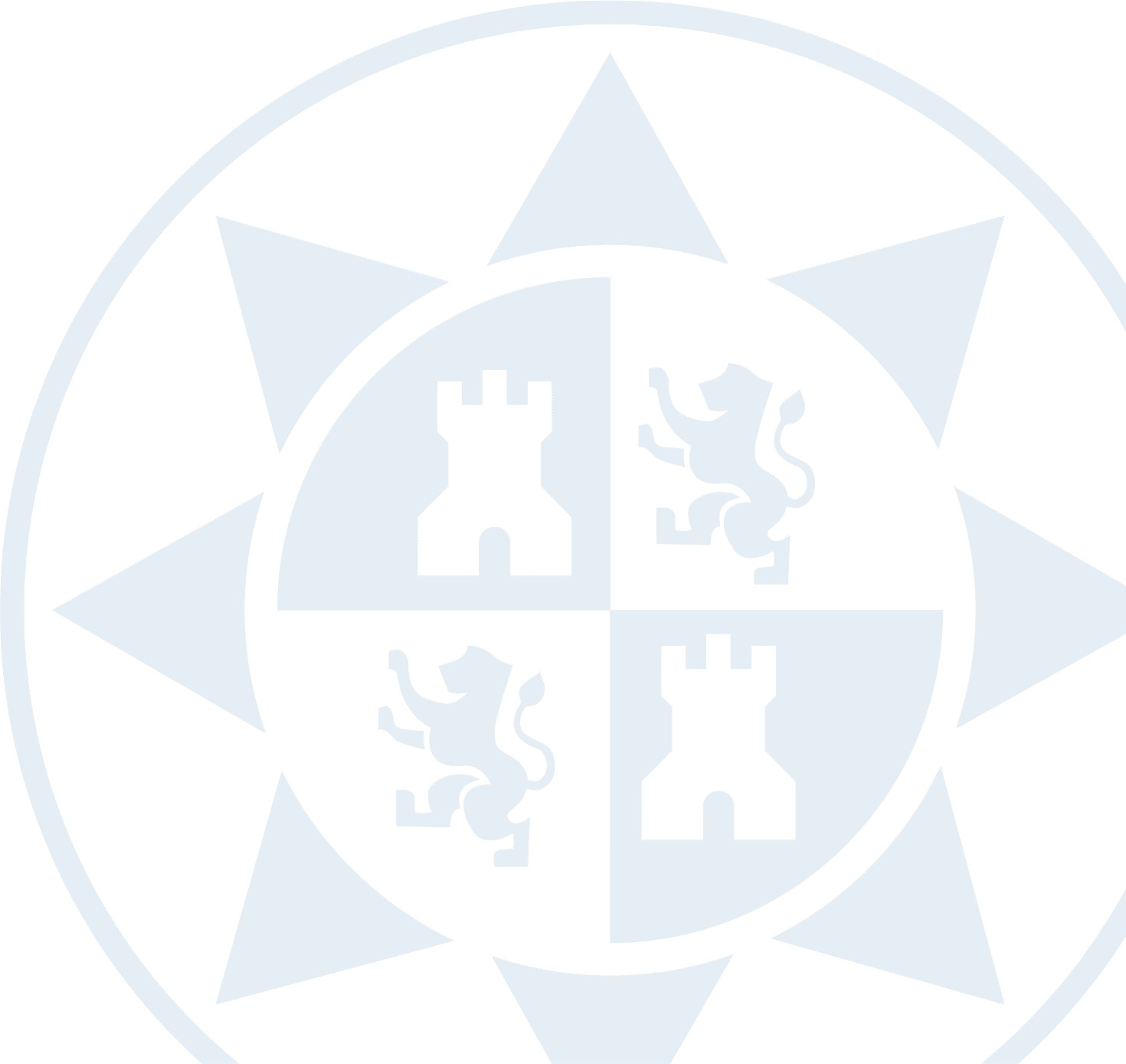 EXPONE:SOLICITA:A cuyos efectos aporta la siguiente documentación:Cartagena, a	de	de 20    Fdo.:                (El solicitante)Sr. Director del Departamento de Economía, Contabilidad y Finanzas.Nombre y ApellidosNombre y ApellidosNombre y ApellidosNombre y ApellidosNombre y ApellidosNombre y ApellidosNombre y ApellidosDNICalle/Avenida/Plaza/...Calle/Avenida/Plaza/...N.ºPisoCódigo PostalCódigo PostalLocalidadLocalidadProvinciaTeléfonoTeléfonoTeléfonoTeléfonoCorreo electrónicoCorreo electrónicoCorreo electrónicoTitulaciónTitulaciónTitulaciónTitulaciónCentroCentroCentroCentro